Проект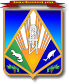 МУНИЦИПАЛЬНОЕ ОБРАЗОВАНИЕХАНТЫ-МАНСИЙСКИЙ РАЙОНХанты-Мансийский автономный округ – ЮграАДМИНИСТРАЦИЯ ХАНТЫ-МАНСИЙСКОГО РАЙОНАП О С Т А Н О В Л Е Н И Еот  _________                                                                                 № _____г. Ханты-МансийскОб обеспечении работыофициальных страниц (аккаунтов)в социальных сетяхВ соответствие с Федеральным законом от 09.02.2009 № 8-ФЗ «Об обеспечении доступа к информации о деятельности государственных органов и органов местного самоуправления», руководствуясь статьей 32 Устава                       Ханты-Мансийского района:1. Утвердить прилагаемый Порядок обеспечения работы официальных страниц (аккаунтов) в социальных сетях.2. Рекомендовать главам сельских поселений Ханты-Мансийского района принять аналогичные муниципальные правовые акты.3. Опубликовать настоящее постановление в газете «Наш район», в официальном сетевом издании «Наш район Ханты-Мансийский», разместить на официальном сайте администрации Ханты-Мансийского района.4. Настоящее постановление вступает в силу после его официального опубликования.5. Контроль за настоящим постановлением возложить на первого заместителя главы Ханты-Мансийского района Витвицкого А.В. Глава Ханты-Мансийского района                                                            К.Р.МинулинПриложениек постановлению администрации Ханты-Мансийского районаот __________ № _________ Порядок обеспечения работы официальных страниц (аккаунтов) в социальных сетях Раздел I. Общие положения         1. Настоящий Порядок определяет правила обеспечения работы официальных страниц (аккаунтов) главы Ханты-Мансийского района, администрации Ханты-Мансийского района (далее также органы местного самоуправления) и подведомственных муниципальных организаций в социальных сетях «Одноклассники», «ВКонтакте» (далее - социальные сети, аккаунты).2. Настоящий Порядок  не распространяет действие на обращения граждан, объединений граждан, в том числе юридических лиц, осуществляющих публично значимые функции муниципальных учреждений, иных организаций и их должностных лиц, направленные в соответствии с Федеральным законом от 2 мая 2006 года № 59-ФЗ «О порядке рассмотрения обращений граждан Российской Федерации», при этом комментарии сообщений, размещенные согласно настоящему Порядку не являются ответами на обращения.3. Понятия, используемые в настоящем Порядке, употребляются в тех же значениях, которые определены Федеральным законом от 09.02.2009 № 8-ФЗ  «Об обеспечении доступа к информации о деятельности государственных органов и органов местного самоуправления» (далее - Федеральный закон                    № 8).4. Работа аккаунта обеспечивается  органами местного самоуправления и подведомственными муниципальными организациями посредством размещения информации в социальных сетях, получения доступа к информации, размещаемой в аккаунтах социальных сетей, осуществления взаимодействия с пользователями информацией на  аккаунтах  использованием инфраструктуры, обеспечивающей                                      информационно-технологическое взаимодействие информационных систем, используемых для предоставления государственных и муниципальных услуг и исполнения государственных и муниципальных функций в электронной форме, предусмотренной Федеральным законом «Об организации предоставления государственных и муниципальных услуг» (далее - создание и ведение аккаунта).5. Органы местного самоуправления и подведомственные муниципальные организаций для обеспечения работы аккаунта в социальной сети  правовым актом определяют уполномоченных лиц, авторизованных в информационных системах и (или) программах для электронных вычислительных машин, соответствующих требованиям, предусмотренным статьей 10.6 Федерального закона «Об информации, информационных технологиях и о защите информации» и прошедших идентификацию и аутентификацию с использованием единой системы идентификации и аутентификации.6.Уполномоченное лицо обеспечивает создание и ведение аккаунта в соответствии с Правилами, утвержденными постановлением Правительства РФ от 31.12.2022 № 2560 (далее - Правила) и настоящим Порядком.Раздел II. Создание аккаунта7. Аккаунты органов местного самоуправления создаются по решению главы   Ханты-Мансийского района. Информация об аккаунте размещается на официальном сайте администрации Ханты-Мансийского района.8. Подведомственные муниципальные организации создают аккаунты по решению их руководителя. С учетом особенностей сферы деятельности и по согласованию с администрацией Ханты-Мансийского района и её органа, в ведении которых находятся, подведомственные муниципальные организации вправе не создавать аккаунт. Информация об аккаунте размещается на официальном сайте подведомственной муниципальной организации, при отсутствии официального сайта информация размещается на официальном сайте администрации Ханты-Мансийского района.Раздел III. Ведение аккаунтов9. При ведении аккаунта осуществляется:наполнение аккаунтов на основании плана-графика мероприятий, подготовленного ответственным исполнителем, актуализация информации; сбор, обработка и анализ информации, характеризующей                                общественно-политическую, социально-экономическую, информационную среду Ханты-Мансийского района;выявление и регистрация сообщений, затрагивающих вопросы деятельности соответственно органа местного самоуправления или подведомственной муниципальной организаций;постановка и снятия с контроля сообщения, подготовка и согласование проекта комментария, подписание, размещение комментария;анализ и удаление комментариев и сообщений граждан в аккаунтах;методическая и информационная поддержка на основе Методических рекомендаций Министерства цифрового развития, связи и массовых коммуникаций Российской Федерации;обеспечение надлежащего выполнения органом местного самоуправления или подведомственной муниципальной организацией мер по защите сведений и технических средств, используемых для организации размещения информации и взаимодействия с пользователями информации на своих аккаунтах;иные функции органа местного самоуправления или подведомственной муниципальной организаций, обеспечиваемые в соответствии с Правилами и настоящим Порядком.10. В процессе наполнения аккаунтов учитывается специфика конкретной социальной сети. При наполнении аккаунтов используются фотографии, видеоматериалы, инфографика и иные тематические иллюстрации, анимация, тесты, опросы, трансляции прямых эфиров, конкурсов, акции, хэштеги и геолокация в соответствии с постановлением администрации                                   Ханты-Мансийского района от 10.06.2020 № 146 «Об утверждении Кодекса этики и служебного поведения муниципальных служащих администрации Ханты-Мансийского района».11. В аккаунтах информация, указанная в части 1.2 статьи 13 Федерального закона «Об обеспечении доступа к информации о деятельности государственных органов и органов местного самоуправления» актуализируется в течение трех дней со дня изменения, определяемого правовым актом и (или) документом, информация о текущей деятельности главы    Ханты-Мансийского района, администрации Ханты-Мансийского района, подведомственной муниципальной организации, актуализируется не реже одного раза в неделю.12. Удалению подлежат комментарии и сообщения граждан, нарушающие Конституцию Российской Федерации, Кодекс Российской Федерации об административных правонарушениях, Указ Президента Российской Федерации от 19 декабря 2012 года № 1666 «О Стратегии государственной национальной политики Российской Федерации на период до 2025 года», Федеральный закон от 13 марта 2006 № 38-ФЗ «О рекламе», постановление Правительства Российской Федерации от 31 декабря 2021 года № 2607 «Об утверждении Правил оказания телематических услуг связи», иные нормативные правовые акты Российской Федерации и Ханты-Мансийского автономного округа - Югры. При этом граждане, допустившие такие комментарии и сообщения, заносятся в "черный список" в порядке, определенном правилами использования соответствующей социальной сети.13. Проект комментария подготавливается на основе объективности и всесторонности рассмотрения сообщения, правовой обоснованности принятых решений по содержащимся в нем вопросам.14. Комментарий сообщения должен соответствовать формату общения в социальной сети (не допускается формальный и бюрократический стиль общения, допускается использование специализированных графических символов) и содержать:информацию об этапах, сроках рассмотрения и решения вопроса, содержащегося в сообщении, либо о невозможности его решения со ссылками на соответствующие правовые акты; о мерах, принятых для решения вопроса, содержащегося в сообщении;фотографии, видеозаписи или иную иллюстрацию, подтверждающую принятие мер по решению вопроса, содержащегося в сообщении (при наличии).15. Комментарий сообщения не должен включать сведений, содержащих государственную и иную охраняемую законом тайну, сведений для служебного пользования, персональных данных физического лица без наличия его согласия, а также информацию о деятельности органов местного самоуправления при осуществлении ими функции по контролю в установленной сфере.16. По аккаунтам главы Ханты-Мансийского района сообщения ставятся на контроль и снимаются с контроля по внесению уполномоченным лицом не позднее дня, следующего за днем поступления сообщения в аккаунт, комментарии подписываются главой Ханты-Мансийского района.По аккаунтам администрации Ханты-Мансийского района сообщения ставятся на контроль и снимаются с контроля по внесению уполномоченным лицом не позднее дня, следующего за днем поступления сообщения в аккаунт, комментарии подписываются заместителем главы Ханты-Мансийского района.По аккаунтам подведомственной муниципальной организации сообщения ставятся на контроль и снимаются с контроля по внесению уполномоченным лицом не позднее дня, следующего за днем поступления сообщения в аккаунт, комментарии подписываются её руководителем. 17. По сообщениям аккаунта социально и общественно-значимой направленности, по вопросам, требующим оперативного решения, комментарии размещаются в срок не более 3 рабочих дня.18. Граждане вправе осуществлять независимый контроль комментариев сообщений на предмет соответствия фактически принятых мер, направленных на решение вопросов, указанных в сообщениях, посредством размещения своих сообщений, за исключением содержащих персональные данные в соответствии с Федеральным законом от 27 июля 2006 года № 152-ФЗ «О персональных данных».